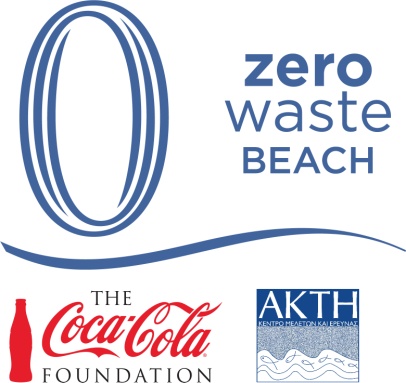 Διαγωνισμός 
Zero Waste Beach Champions 2019Στο πλαίσιο του έργου Zero Waste Beach με την υποστήριξη του Ιδρύματος της Coca-Cola (The Coca-Cola Foundation) Αίτηση Συμμετοχής στο Διαγωνισμό
Ο διαγωνισμός διοργανώνεται από την ΑΚΤΗ Κέντρο Μελετών και Έρευνας, στο πλαίσιο του προγράμματος «Zero Waste Beach» και υποστηρίζεται από το ‘Ίδρυμα της Coca-Cola (The Coca-Cola Foundation).Όνομα Υποστατικού:Πόλη και Περιοχή:Όνομα Ατόμου Επικοινωνίας:Email:Τηλέφωνο:Δώστε μια σύντομη περιγραφή της Καλής Πρακτικής που εφαρμόζετε:(πότε ξεκίνησε/διάρκεια, από ποιον/σε συνεργασία με ποιον, για ποιο λόγο αποφασίσατε να το υλοποιήσετε, πώς ενημερώνετε το κοινό για τη δράση σας)Δώστε μια σύντομη περιγραφή της Καλής Πρακτικής που εφαρμόζετε:(πότε ξεκίνησε/διάρκεια, από ποιον/σε συνεργασία με ποιον, για ποιο λόγο αποφασίσατε να το υλοποιήσετε, πώς ενημερώνετε το κοινό για τη δράση σας)
Ποια είναι τα αποτελέσματα της δράσης σας; 
Ποια είναι τα αποτελέσματα της δράσης σας; Επισυνάψτε φωτογραφίες ή άλλα δικαιολογητικά που επιβεβαιώνουν τη δράση σαςΕπισυνάψτε φωτογραφίες ή άλλα δικαιολογητικά που επιβεβαιώνουν τη δράση σας